MINISTRY OF EDUCATION AND SCIENCE OF UKRAINENATIONAL TECHNICAL UNIVERSITY OF UKRAINE“IGOR SIKORSKY KYIV POLYTECHNIC INSTITUTE” DRAFT 2023APPROVEDAcademic Council of Igor Sikorsky Kyiv Polytechnic Institute(meeting protocol № 5 from 28/12/ 2021Chairman of the Academic Council_________ Mykhaylo ILCHENKOINTERNATIONAL ECONOMICSEDUCATIONAL PROFESSIONAL PROGRAMsecond (master's) level of higher educationEntered into force by Order of the Rectorof Igor Sikorsky Kyiv Polytechnic Institutefrom Kyiv – 202_DEVELOPED by the project team:Project team leader:Project team members:Stakeholders:Zinchuk Serhiy, Risk Manager at EXMOKravchuk Yuliyа, Category 1 Analyst at Enterprise: Development and Export OfficeVolkova Kateryna, student of the УС-21мп group, Educational Program International EconomicsChekh Laura, student of the УС-з21мп group, Educational Program International EconomicsKiva Anastasiya, 3rd year PhD studentZrobok Oleksiy, 1st year PhD studentKhmilevska Anastasiya, Management Trainee Commercial at Aurubis AG, Hamburg, DE.The Department of International Economics is responsible for the training of higher education students in the educational programead of the International Economics DepartmentVoito  Serhii,  Doctor  of Economic Sciences, professor  AGREED:Scientific and Methodical Council of Speciality 051 "Economics" Igor Sikorsky Kyiv Polytechnic Institute  Head of the  Scientific and Methodical Council of Speciality ____________ Serhii Voitko (meeting protocol             ) Methodical Council  Igor Sikorsky Kyiv Polytechnic Institute  Vice-rector    _________________________  Anatolii Melnychenko(meeting protocol  №                   )INCLUDED:1. Approved higher education standard in the specialty 051 Economics (order of the Ministry of Education and Science No. 382 dated 04.03.2020).2. Regulations on the development, approval, monitoring and review of educational programs at Igor Sikorsky Kyiv Polytechnic Institute (Order of the Ministry of Education and Science No. 224/2022 dated 17.04.2022).3. Comments and suggestions from scientific and pedagogical staff, representatives of student self-government, higher education seekers, and employers (stakeholders) based on discussions at meetings of the NMC of Igor Sikorsky Kyiv Polytechnic Institute in the specialty 051 "Economics" (No. 2 dated October 26, 2022, No. 3 dated November 26, 2022).4. Discussion of the results of internal self-analysis, proposals from employers, academic community, and second (master's) level higher education seekers at department meetings (protocol No. 2 dated October 19, 2022, No. 3 dated November 23, 2022).5. Reviews, feedback from employers, stakeholders, results of public discussions (attached). 27» /01/2022 р.)CONTENT1. EDUCATIONAL PROGRAM PROFILE in the specialty 051 Economics2. COMPONENTS LIST OF THE EDUCATIONAL PROGRAM    3 . STRUCTURAL AND LOGICAL SCHEME OF THE EDUCATIONAL PROGRAM4. FORM OF GRADUATE CERTIFICATION OF HIGHER EDUCATION APPLICANTS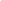 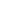 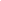 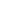 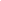 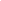 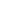 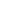 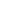 5. MATRIX OF CONFORMITY A PROGRAM COMPETENCIES TO THE COMPONENTS OF THE EDUCATIONAL PROGRAM6. MATRIX OF PROVIDING PROGRAM LEARNING RESULTS BY RELEVANT COMPONENTS OF THE EDUCATIONAL PROGRAMin specialty051 EconomicsAreas of knowledge05 Social and behavioral sciencesQualificationMaster of EconomicsKorohodova Olena, Ph.D., Associate professor,  Department of International Economics_____________Voitko Serhii, Doctor of Economics, Professor, Head of the Department of International Economics_____________Chernenko Natalya, Ph.D., Associate professor,  Department of International Economics_____________Kukharuk Anna, Ph.D., Associate professor,  Department of International Economics_____________Hlushchenko Yaroslava, Ph.D., Associate professor,  Department of International Economics_____________Skorobogatova Natalia, Ph.D., Associate professor,  Department of International Economics_____________1 – General information1 – General information1 – General information1 – General information1 – General information1 – General informationFull name of the higher education institution and institute / facultyFull name of the higher education institution and institute / facultyFull name of the higher education institution and institute / facultyNational Technical University of Ukraine “Igor Sikorsky Kyiv Polytechnic Institute” Faculty of Management and MarketingNational Technical University of Ukraine “Igor Sikorsky Kyiv Polytechnic Institute” Faculty of Management and MarketingNational Technical University of Ukraine “Igor Sikorsky Kyiv Polytechnic Institute” Faculty of Management and MarketingDegree of higher education and title of qualification in the original languageDegree of higher education and title of qualification in the original languageDegree of higher education and title of qualification in the original languageDegree HE - Master of EconomicsEducational qualification - Master of Economics in the EPP "International Economics" Degree HE - Master of EconomicsEducational qualification - Master of Economics in the EPP "International Economics" Degree HE - Master of EconomicsEducational qualification - Master of Economics in the EPP "International Economics" The official name of the ЕРThe official name of the ЕРThe official name of the ЕРInternational EconomicsInternational EconomicsInternational EconomicsType of diploma and scope of ЕРType of diploma and scope of ЕРType of diploma and scope of ЕРMaster's degree, single, 90 ECTS credits term of study 1 year 4 monthsMaster's degree, single, 90 ECTS credits term of study 1 year 4 monthsMaster's degree, single, 90 ECTS credits term of study 1 year 4 monthsAccreditation availabilityAccreditation availabilityAccreditation availabilityНД № 1192609 НД № 1192609 НД № 1192609 Program cycle / levelProgram cycle / levelProgram cycle / levelNational Qualifications Framework of Ukraine – the 7 levelQF-EHEA – the second cycleЕQF-LLL – the 7 levelNational Qualifications Framework of Ukraine – the 7 levelQF-EHEA – the second cycleЕQF-LLL – the 7 levelNational Qualifications Framework of Ukraine – the 7 levelQF-EHEA – the second cycleЕQF-LLL – the 7 levelPreconditionPreconditionPreconditionBachelor's degree Bachelor's degree Bachelor's degree Language teachingLanguage teachingLanguage teachingUkrainian /EnglishUkrainian /EnglishUkrainian /EnglishValidity of the ЕРValidity of the ЕРValidity of the ЕРTill 01.07.2025 р.Till 01.07.2025 р.Till 01.07.2025 р.Internet address of the of educational program permanent placement Internet address of the of educational program permanent placement Internet address of the of educational program permanent placement fmm@kpi.ua  http://ied.kpi.ua/uk/main/osvita.kpi.uafmm@kpi.ua  http://ied.kpi.ua/uk/main/osvita.kpi.uafmm@kpi.ua  http://ied.kpi.ua/uk/main/osvita.kpi.ua2 – The purpose of the educational program2 – The purpose of the educational program2 – The purpose of the educational program2 – The purpose of the educational program2 – The purpose of the educational program2 – The purpose of the educational programTraining of highly qualified economic specialists with modern economic thinking, theoretical knowledge and applied skills, able to solve complex research, innovation and management problems and problems of functioning of economic systems of different levels, characterized by uncertainty of conditions and requirements.Training of highly qualified economic specialists with modern economic thinking, theoretical knowledge and applied skills, able to solve complex research, innovation and management problems and problems of functioning of economic systems of different levels, characterized by uncertainty of conditions and requirements.Training of highly qualified economic specialists with modern economic thinking, theoretical knowledge and applied skills, able to solve complex research, innovation and management problems and problems of functioning of economic systems of different levels, characterized by uncertainty of conditions and requirements.Training of highly qualified economic specialists with modern economic thinking, theoretical knowledge and applied skills, able to solve complex research, innovation and management problems and problems of functioning of economic systems of different levels, characterized by uncertainty of conditions and requirements.Training of highly qualified economic specialists with modern economic thinking, theoretical knowledge and applied skills, able to solve complex research, innovation and management problems and problems of functioning of economic systems of different levels, characterized by uncertainty of conditions and requirements.Training of highly qualified economic specialists with modern economic thinking, theoretical knowledge and applied skills, able to solve complex research, innovation and management problems and problems of functioning of economic systems of different levels, characterized by uncertainty of conditions and requirements.3 – Characteristics of the educational program3 – Characteristics of the educational program3 – Characteristics of the educational program3 – Characteristics of the educational program3 – Characteristics of the educational program3 – Characteristics of the educational programSubject areaSubject areaSubject areaObject of study and / or activity: modern economic processes and phenomena, scientific methods of normative, quantitative and institutional analysis, tools for the formation of international, national, regional, sectoral economic policy and business economics. Learning objectives: training of highly qualified professionals in economics who have modern economic thinking, theoretical knowledge and applied skills, able to solve complex research, innovation and management problems and problems of functioning of economic systems of different levels, characterized by uncertainty of conditions and requirements. Theoretical content of the subject area: general laws and trends of economic development, motivation and behavior of market participants; theories of micro-, macro- and international economics; modern quantitative methods of analysis of economic processes; institutional and interdisciplinary analysis; patterns of modern socio-economic processes; theories of economic management for different production systems and sectors of the economy.Methods, techniques and technologies: general scientific and specific methods of cognition and research; mathematical, statistical, qualitative methods of economic analysis; sociological, expert evaluation, questionnaires; economic and mathematical modeling of forecasting; information and communication technologies, special software; research methods and presentation of research results.Tools and equipment: modern information and communication equipment, information systems and software products used in economic activityObject of study and / or activity: modern economic processes and phenomena, scientific methods of normative, quantitative and institutional analysis, tools for the formation of international, national, regional, sectoral economic policy and business economics. Learning objectives: training of highly qualified professionals in economics who have modern economic thinking, theoretical knowledge and applied skills, able to solve complex research, innovation and management problems and problems of functioning of economic systems of different levels, characterized by uncertainty of conditions and requirements. Theoretical content of the subject area: general laws and trends of economic development, motivation and behavior of market participants; theories of micro-, macro- and international economics; modern quantitative methods of analysis of economic processes; institutional and interdisciplinary analysis; patterns of modern socio-economic processes; theories of economic management for different production systems and sectors of the economy.Methods, techniques and technologies: general scientific and specific methods of cognition and research; mathematical, statistical, qualitative methods of economic analysis; sociological, expert evaluation, questionnaires; economic and mathematical modeling of forecasting; information and communication technologies, special software; research methods and presentation of research results.Tools and equipment: modern information and communication equipment, information systems and software products used in economic activityObject of study and / or activity: modern economic processes and phenomena, scientific methods of normative, quantitative and institutional analysis, tools for the formation of international, national, regional, sectoral economic policy and business economics. Learning objectives: training of highly qualified professionals in economics who have modern economic thinking, theoretical knowledge and applied skills, able to solve complex research, innovation and management problems and problems of functioning of economic systems of different levels, characterized by uncertainty of conditions and requirements. Theoretical content of the subject area: general laws and trends of economic development, motivation and behavior of market participants; theories of micro-, macro- and international economics; modern quantitative methods of analysis of economic processes; institutional and interdisciplinary analysis; patterns of modern socio-economic processes; theories of economic management for different production systems and sectors of the economy.Methods, techniques and technologies: general scientific and specific methods of cognition and research; mathematical, statistical, qualitative methods of economic analysis; sociological, expert evaluation, questionnaires; economic and mathematical modeling of forecasting; information and communication technologies, special software; research methods and presentation of research results.Tools and equipment: modern information and communication equipment, information systems and software products used in economic activityOrientation of the EPOrientation of the EPOrientation of the EPEducational and professionalEducational and professionalEducational and professionalThe main focus of the EPThe main focus of the EPThe main focus of the EPThe program is based on well-known scientific provisions, general laws and trends of economic development, scientific methods of normative, quantitative and institutional analysis, tools for the formation of international, national, regional, sectoral economic policy and enterprise economics.Key words: corporate economy, global economy, sectoral economy, economics of foreign economic activity, economic management, anti-crisis management, economic diagnostics, competitive advantages of an enterprise, finance, intellectual property, justification of management decisions, innovation.The program is based on well-known scientific provisions, general laws and trends of economic development, scientific methods of normative, quantitative and institutional analysis, tools for the formation of international, national, regional, sectoral economic policy and enterprise economics.Key words: corporate economy, global economy, sectoral economy, economics of foreign economic activity, economic management, anti-crisis management, economic diagnostics, competitive advantages of an enterprise, finance, intellectual property, justification of management decisions, innovation.The program is based on well-known scientific provisions, general laws and trends of economic development, scientific methods of normative, quantitative and institutional analysis, tools for the formation of international, national, regional, sectoral economic policy and enterprise economics.Key words: corporate economy, global economy, sectoral economy, economics of foreign economic activity, economic management, anti-crisis management, economic diagnostics, competitive advantages of an enterprise, finance, intellectual property, justification of management decisions, innovation.Features of the EPFeatures of the EPFeatures of the EPThe implementation of the program provides for the involvement of professional practitioners, industry experts, representatives of employers in classroom trainingThe implementation of the program provides for the involvement of professional practitioners, industry experts, representatives of employers in classroom trainingThe implementation of the program provides for the involvement of professional practitioners, industry experts, representatives of employers in classroom training4 – The suitability of graduates for employment and further education4 – The suitability of graduates for employment and further education4 – The suitability of graduates for employment and further education4 – The suitability of graduates for employment and further education4 – The suitability of graduates for employment and further education4 – The suitability of graduates for employment and further educationEmployabilityEmployabilityEmployabilityGraduates can work at enterprises of any organizational and legal form in positions (according to the classifier of professions of Ukraine DK 003:2010):  2419.2 Professionals in Marketing, Business Efficiency, Industrial Rationalization, Intellectual Property: Professional in Economic Cybernetics. Specialist in ecological modeling of economic systems. Business Performance Consultant2441. Professionals in Economics Junior Research Fellow (Economics). Research Fellow (Economics). Research Fellow-Consultant (Economics)According to the International Standard Classification of Occupations 2008, graduates can work in positions corresponding to the groups12 Administrative and commercial managers121 Business services and administration managers33 Business and administration associate professionals in Intern. comers332 International Sales and purchasing agents and brokers.Graduates can work at enterprises of any organizational and legal form in positions (according to the classifier of professions of Ukraine DK 003:2010):  2419.2 Professionals in Marketing, Business Efficiency, Industrial Rationalization, Intellectual Property: Professional in Economic Cybernetics. Specialist in ecological modeling of economic systems. Business Performance Consultant2441. Professionals in Economics Junior Research Fellow (Economics). Research Fellow (Economics). Research Fellow-Consultant (Economics)According to the International Standard Classification of Occupations 2008, graduates can work in positions corresponding to the groups12 Administrative and commercial managers121 Business services and administration managers33 Business and administration associate professionals in Intern. comers332 International Sales and purchasing agents and brokers.Graduates can work at enterprises of any organizational and legal form in positions (according to the classifier of professions of Ukraine DK 003:2010):  2419.2 Professionals in Marketing, Business Efficiency, Industrial Rationalization, Intellectual Property: Professional in Economic Cybernetics. Specialist in ecological modeling of economic systems. Business Performance Consultant2441. Professionals in Economics Junior Research Fellow (Economics). Research Fellow (Economics). Research Fellow-Consultant (Economics)According to the International Standard Classification of Occupations 2008, graduates can work in positions corresponding to the groups12 Administrative and commercial managers121 Business services and administration managers33 Business and administration associate professionals in Intern. comers332 International Sales and purchasing agents and brokers.Further educationFurther educationFurther educationContinuing education at the third (educational and scientific) level of higher education and / or acquiring additional qualifications in the adult education system.Continuing education at the third (educational and scientific) level of higher education and / or acquiring additional qualifications in the adult education system.Continuing education at the third (educational and scientific) level of higher education and / or acquiring additional qualifications in the adult education system.5 – Teaching and evaluation5 – Teaching and evaluation5 – Teaching and evaluation5 – Teaching and evaluation5 – Teaching and evaluation5 – Teaching and evaluationTeaching and learningTeaching and learningTeaching and learningThe general learning style is task-oriented. Teaching is carried out in the form of: lectures, practical classes, computer workshops, independent work with the ability to consult with a teacher, course work, individual tasks, practice, the use of information and communication technologies (e-learning, online lectures, distance courses) for individual educational components , performance of qualifying work. All participants in the educational process are provided with timely and understandable information regarding the goals, content and programmatic results of training, the procedure and criteria for assessment.The general learning style is task-oriented. Teaching is carried out in the form of: lectures, practical classes, computer workshops, independent work with the ability to consult with a teacher, course work, individual tasks, practice, the use of information and communication technologies (e-learning, online lectures, distance courses) for individual educational components , performance of qualifying work. All participants in the educational process are provided with timely and understandable information regarding the goals, content and programmatic results of training, the procedure and criteria for assessment.The general learning style is task-oriented. Teaching is carried out in the form of: lectures, practical classes, computer workshops, independent work with the ability to consult with a teacher, course work, individual tasks, practice, the use of information and communication technologies (e-learning, online lectures, distance courses) for individual educational components , performance of qualifying work. All participants in the educational process are provided with timely and understandable information regarding the goals, content and programmatic results of training, the procedure and criteria for assessment.AssessmentAssessmentAssessmentThe current and semester control and defense of the qualifying work are assessed in accordance with certain criteria of the Rating assessment system.Also, the assessment of students' knowledge is carried out in accordance with the Regulations of the assessment learning system of outcomes at Igor Sikorsky Kyiv Polytechnic Institute for all types of classroom and extracurricular work (current, calendar, semester control, oral and written exams, tests.The current and semester control and defense of the qualifying work are assessed in accordance with certain criteria of the Rating assessment system.Also, the assessment of students' knowledge is carried out in accordance with the Regulations of the assessment learning system of outcomes at Igor Sikorsky Kyiv Polytechnic Institute for all types of classroom and extracurricular work (current, calendar, semester control, oral and written exams, tests.The current and semester control and defense of the qualifying work are assessed in accordance with certain criteria of the Rating assessment system.Also, the assessment of students' knowledge is carried out in accordance with the Regulations of the assessment learning system of outcomes at Igor Sikorsky Kyiv Polytechnic Institute for all types of classroom and extracurricular work (current, calendar, semester control, oral and written exams, tests.6 – Program competencies6 – Program competencies6 – Program competencies6 – Program competencies6 – Program competencies6 – Program competenciesIntegral competenceIntegral competenceIntegral competenceThe ability to identify and solve complex economic tasks and problems, make appropriate analytical and managerial decisions in the field of economics or in the learning process, provides for research and / or innovation under uncertain conditions and requirements.The ability to identify and solve complex economic tasks and problems, make appropriate analytical and managerial decisions in the field of economics or in the learning process, provides for research and / or innovation under uncertain conditions and requirements.The ability to identify and solve complex economic tasks and problems, make appropriate analytical and managerial decisions in the field of economics or in the learning process, provides for research and / or innovation under uncertain conditions and requirements.General competences (GC)General competences (GC)General competences (GC)General competences (GC)General competences (GC)General competences (GC)GC 1GC 1The ability to generate new ideas (creativity).The ability to generate new ideas (creativity).The ability to generate new ideas (creativity).The ability to generate new ideas (creativity).GC 2GC 2The  ability to abstract thinking, analysis, synthesis.The  ability to abstract thinking, analysis, synthesis.The  ability to abstract thinking, analysis, synthesis.The  ability to abstract thinking, analysis, synthesis.GC 3GC 3The ability to motivate people and move towards a common goal.The ability to motivate people and move towards a common goal.The ability to motivate people and move towards a common goal.The ability to motivate people and move towards a common goal.GC 4GC 4The ability to communicate with representatives of other professional groups of different levels (with experts from other fields of knowledge/types of economic activity).The ability to communicate with representatives of other professional groups of different levels (with experts from other fields of knowledge/types of economic activity).The ability to communicate with representatives of other professional groups of different levels (with experts from other fields of knowledge/types of economic activity).The ability to communicate with representatives of other professional groups of different levels (with experts from other fields of knowledge/types of economic activity).GC 5GC 5The ability to work as a part of a team.The ability to work as a part of a team.The ability to work as a part of a team.The ability to work as a part of a team.GC 6GC 6The ability to develop and manage projects.The ability to develop and manage projects.The ability to develop and manage projects.The ability to develop and manage projects.GC 7GC 7The ability to act on ethical reasons (motives).The ability to act on ethical reasons (motives).The ability to act on ethical reasons (motives).The ability to act on ethical reasons (motives).GC 8GC 8The ability to conduct research at the appropriate level.The ability to conduct research at the appropriate level.The ability to conduct research at the appropriate level.The ability to conduct research at the appropriate level.Professional competences of specialty (PC)Professional competences of specialty (PC)Professional competences of specialty (PC)Professional competences of specialty (PC)Professional competences of specialty (PC)Professional competences of specialty (PC)PC 1PC 1The ability to use scientific, analytical, methodological tools to substantiate the strategy of development of economic actors and related management decisions.The ability to use scientific, analytical, methodological tools to substantiate the strategy of development of economic actors and related management decisions.The ability to use scientific, analytical, methodological tools to substantiate the strategy of development of economic actors and related management decisions.The ability to use scientific, analytical, methodological tools to substantiate the strategy of development of economic actors and related management decisions.PC 2PC 2The ability to communicate professionally in the field of economy in a foreign language.The ability to communicate professionally in the field of economy in a foreign language.The ability to communicate professionally in the field of economy in a foreign language.The ability to communicate professionally in the field of economy in a foreign language.PC 3PC 3The ability to collect, analyze and process statistical data, scientific and analytical materials, which are necessary for solving complex economic problems, to draw on their basis reasonable conclusions.The ability to collect, analyze and process statistical data, scientific and analytical materials, which are necessary for solving complex economic problems, to draw on their basis reasonable conclusions.The ability to collect, analyze and process statistical data, scientific and analytical materials, which are necessary for solving complex economic problems, to draw on their basis reasonable conclusions.The ability to collect, analyze and process statistical data, scientific and analytical materials, which are necessary for solving complex economic problems, to draw on their basis reasonable conclusions.PC 4PC 4The ability to use modern information technologies, methods and techniques of research of economic and social processes, adequate to the established needs of research.The ability to use modern information technologies, methods and techniques of research of economic and social processes, adequate to the established needs of research.The ability to use modern information technologies, methods and techniques of research of economic and social processes, adequate to the established needs of research.The ability to use modern information technologies, methods and techniques of research of economic and social processes, adequate to the established needs of research.PC 5PC 5The ability to identify key trends in social and economic and human development.The ability to identify key trends in social and economic and human development.The ability to identify key trends in social and economic and human development.The ability to identify key trends in social and economic and human development.PC 6PC 6The ability to formulate professional tasks in the field of economy and solve them, choosing the right directions and appropriate methods for their solution, taking into account the available resources.The ability to formulate professional tasks in the field of economy and solve them, choosing the right directions and appropriate methods for their solution, taking into account the available resources.The ability to formulate professional tasks in the field of economy and solve them, choosing the right directions and appropriate methods for their solution, taking into account the available resources.The ability to formulate professional tasks in the field of economy and solve them, choosing the right directions and appropriate methods for their solution, taking into account the available resources.PC 7PC 7The ability to substantiate management decisions on effective development of business entities.The ability to substantiate management decisions on effective development of business entities.The ability to substantiate management decisions on effective development of business entities.The ability to substantiate management decisions on effective development of business entities.PC 8PC 8The ability to assess possible risks, social and economic consequences of management decisions.The ability to assess possible risks, social and economic consequences of management decisions.The ability to assess possible risks, social and economic consequences of management decisions.The ability to assess possible risks, social and economic consequences of management decisions.PC 9PC 9The ability to apply scientific approach to the formation and implementation of effective projects in the socio-economic sphere.The ability to apply scientific approach to the formation and implementation of effective projects in the socio-economic sphere.The ability to apply scientific approach to the formation and implementation of effective projects in the socio-economic sphere.The ability to apply scientific approach to the formation and implementation of effective projects in the socio-economic sphere.PC 10PC 10The ability to develop scenarios and strategies for the development of socio-economic systems.The ability to develop scenarios and strategies for the development of socio-economic systems.The ability to develop scenarios and strategies for the development of socio-economic systems.The ability to develop scenarios and strategies for the development of socio-economic systems.РC 11РC 11The ability to apply scientific, analytical, methodological tools to the management of intellectual capital; have knowledge of the specifics of legal protection, ways of commercialization and protection of the right to intellectual capital.The ability to apply scientific, analytical, methodological tools to the management of intellectual capital; have knowledge of the specifics of legal protection, ways of commercialization and protection of the right to intellectual capital.The ability to apply scientific, analytical, methodological tools to the management of intellectual capital; have knowledge of the specifics of legal protection, ways of commercialization and protection of the right to intellectual capital.The ability to apply scientific, analytical, methodological tools to the management of intellectual capital; have knowledge of the specifics of legal protection, ways of commercialization and protection of the right to intellectual capital.РC 12РC 12The ability to identify and assess risks of international activitiesThe ability to identify and assess risks of international activitiesThe ability to identify and assess risks of international activitiesThe ability to identify and assess risks of international activitiesPC 13PC 13The ability to develop, define, and improve the mechanisms of international organizations' functioning and evaluate  their impact on national economiesThe ability to develop, define, and improve the mechanisms of international organizations' functioning and evaluate  their impact on national economiesThe ability to develop, define, and improve the mechanisms of international organizations' functioning and evaluate  their impact on national economiesThe ability to develop, define, and improve the mechanisms of international organizations' functioning and evaluate  their impact on national economiesPC 14PC 14The ability to apply tools in the development and implementation of international projectsThe ability to apply tools in the development and implementation of international projectsThe ability to apply tools in the development and implementation of international projectsThe ability to apply tools in the development and implementation of international projects7 – Program study results7 – Program study results7 – Program study results7 – Program study results7 – Program study results7 – Program study resultsTraining resultsTraining resultsTraining resultsTraining resultsTraining resultsTR 1To formulate, analyze and synthesize solutions to scientific and practical problems.To formulate, analyze and synthesize solutions to scientific and practical problems.To formulate, analyze and synthesize solutions to scientific and practical problems.To formulate, analyze and synthesize solutions to scientific and practical problems.TR 2To develop, justify and make effective decisions on the development of socio-economic systems and management of economic entities.To develop, justify and make effective decisions on the development of socio-economic systems and management of economic entities.To develop, justify and make effective decisions on the development of socio-economic systems and management of economic entities.To develop, justify and make effective decisions on the development of socio-economic systems and management of economic entities.TR 3To communicate fluently on professional and scientific issues in state and foreign languages ​​in speaking and writing.To communicate fluently on professional and scientific issues in state and foreign languages ​​in speaking and writing.To communicate fluently on professional and scientific issues in state and foreign languages ​​in speaking and writing.To communicate fluently on professional and scientific issues in state and foreign languages ​​in speaking and writing.TR 4To develop socio-economic projects and a system of comprehensive actions for their implementation, considering their goals, expected socio-economic consequences, risks, legislative, resource and other constraints.To develop socio-economic projects and a system of comprehensive actions for their implementation, considering their goals, expected socio-economic consequences, risks, legislative, resource and other constraints.To develop socio-economic projects and a system of comprehensive actions for their implementation, considering their goals, expected socio-economic consequences, risks, legislative, resource and other constraints.To develop socio-economic projects and a system of comprehensive actions for their implementation, considering their goals, expected socio-economic consequences, risks, legislative, resource and other constraints.TR 5Adhere to the principles of academic integrity.Adhere to the principles of academic integrity.Adhere to the principles of academic integrity.Adhere to the principles of academic integrity.TR 6To evaluate the results of their own work, demonstrate leadership skills and ability to manage staff and work in a team.To evaluate the results of their own work, demonstrate leadership skills and ability to manage staff and work in a team.To evaluate the results of their own work, demonstrate leadership skills and ability to manage staff and work in a team.To evaluate the results of their own work, demonstrate leadership skills and ability to manage staff and work in a team.TR 7To choose effective methods of the economic activity management, to substantiate the suggested decisions on the basis of relevant data and scientific and applied researches.To choose effective methods of the economic activity management, to substantiate the suggested decisions on the basis of relevant data and scientific and applied researches.To choose effective methods of the economic activity management, to substantiate the suggested decisions on the basis of relevant data and scientific and applied researches.To choose effective methods of the economic activity management, to substantiate the suggested decisions on the basis of relevant data and scientific and applied researches.TR 8To collect, process and analyze statistical data, scientific and analytical materials needed to solve complex economic problems.To collect, process and analyze statistical data, scientific and analytical materials needed to solve complex economic problems.To collect, process and analyze statistical data, scientific and analytical materials needed to solve complex economic problems.To collect, process and analyze statistical data, scientific and analytical materials needed to solve complex economic problems.TR 9To make the effective decisions under uncertain conditions requiring the application of new approaches, methods, and tools for socio-economic research.To make the effective decisions under uncertain conditions requiring the application of new approaches, methods, and tools for socio-economic research.To make the effective decisions under uncertain conditions requiring the application of new approaches, methods, and tools for socio-economic research.To make the effective decisions under uncertain conditions requiring the application of new approaches, methods, and tools for socio-economic research.TR 10To apply modern information technologies and specialized software in socio-economic research and in management of socio-economic systems.To apply modern information technologies and specialized software in socio-economic research and in management of socio-economic systems.To apply modern information technologies and specialized software in socio-economic research and in management of socio-economic systems.To apply modern information technologies and specialized software in socio-economic research and in management of socio-economic systems.TR 11To identify and critically assess the state and trends of socio-economic development, form and analyze models of economic systems and processes.To identify and critically assess the state and trends of socio-economic development, form and analyze models of economic systems and processes.To identify and critically assess the state and trends of socio-economic development, form and analyze models of economic systems and processes.To identify and critically assess the state and trends of socio-economic development, form and analyze models of economic systems and processes.TR 12To justify management decisions for effective business development, taking into account goals, resources, constraints and risks.To justify management decisions for effective business development, taking into account goals, resources, constraints and risks.To justify management decisions for effective business development, taking into account goals, resources, constraints and risks.To justify management decisions for effective business development, taking into account goals, resources, constraints and risks.TR 13To assess probable risks, socio-economic consequences of management decisions.To assess probable risks, socio-economic consequences of management decisions.To assess probable risks, socio-economic consequences of management decisions.To assess probable risks, socio-economic consequences of management decisions.TR 14To develop scenarios and strategies for the development of socio-economic systemsTo develop scenarios and strategies for the development of socio-economic systemsTo develop scenarios and strategies for the development of socio-economic systemsTo develop scenarios and strategies for the development of socio-economic systemsTR 15To develop, justify and make effective decisions on managing intellectual capital, as well as tools and methods for developing strategies for managing intellectual property of an enterprise.To develop, justify and make effective decisions on managing intellectual capital, as well as tools and methods for developing strategies for managing intellectual property of an enterprise.To develop, justify and make effective decisions on managing intellectual capital, as well as tools and methods for developing strategies for managing intellectual property of an enterprise.To develop, justify and make effective decisions on managing intellectual capital, as well as tools and methods for developing strategies for managing intellectual property of an enterprise.TR 16To develop scenarios for international activities based on a risk-oriented approach.To develop scenarios for international activities based on a risk-oriented approach.To develop scenarios for international activities based on a risk-oriented approach.To develop scenarios for international activities based on a risk-oriented approach.TR 17To develop cooperation plans with international organizations, taking into account the principles of their activities aimed at solving profile tasks or implementing joint projects.To develop cooperation plans with international organizations, taking into account the principles of their activities aimed at solving profile tasks or implementing joint projects.To develop cooperation plans with international organizations, taking into account the principles of their activities aimed at solving profile tasks or implementing joint projects.To develop cooperation plans with international organizations, taking into account the principles of their activities aimed at solving profile tasks or implementing joint projects.TR 18To develop and implement international projects, taking into account the tools of international project activities.To develop and implement international projects, taking into account the tools of international project activities.To develop and implement international projects, taking into account the tools of international project activities.To develop and implement international projects, taking into account the tools of international project activities.8 – Resource support for program implementation8 – Resource support for program implementation8 – Resource support for program implementation8 – Resource support for program implementation8 – Resource support for program implementationStaff assistanceStaff assistanceStaff assistanceThe main faculty of the Educational Program consists of professors-teaching staff of the Department of International Economics who meet the personnel requirements determined by the Licensing conditions approved by Resolution of the Cabinet of Ministers of Ukraine No. 1187 dated December 30, 2015 as amended by Resolution of the Cabinet of Ministers of Ukraine No. 365 dated March 24, 2021.The main faculty of the Educational Program consists of professors-teaching staff of the Department of International Economics who meet the personnel requirements determined by the Licensing conditions approved by Resolution of the Cabinet of Ministers of Ukraine No. 1187 dated December 30, 2015 as amended by Resolution of the Cabinet of Ministers of Ukraine No. 365 dated March 24, 2021.Material and technical support Material and technical support Material and technical support According to the technological requirements for the material and technical support of educational activities of the relevant level of higher education approved by the Resolution of the Cabinet of Ministers of Ukraine dated December 30, 2015, No. 1187, as amended by the Resolution of the Cabinet of Ministers of Ukraine No. 365 dated March 24, 2021.The educational process takes place, including in classrooms equipped with multimedia facilities, computer workstations (computers with a service life of no more than eight years), and corresponding software. Students have access to the material and technical resources of Igor Sikorsky Kyiv Polytechnic Institute, including educational buildings, library, physical education and sports center, medical center, recreational facilities, cultural and arts center, and dormitories. There is a student social service available.According to the technological requirements for the material and technical support of educational activities of the relevant level of higher education approved by the Resolution of the Cabinet of Ministers of Ukraine dated December 30, 2015, No. 1187, as amended by the Resolution of the Cabinet of Ministers of Ukraine No. 365 dated March 24, 2021.The educational process takes place, including in classrooms equipped with multimedia facilities, computer workstations (computers with a service life of no more than eight years), and corresponding software. Students have access to the material and technical resources of Igor Sikorsky Kyiv Polytechnic Institute, including educational buildings, library, physical education and sports center, medical center, recreational facilities, cultural and arts center, and dormitories. There is a student social service available.Information and methodological support Information and methodological support Information and methodological support In accordance with the technological requirements for educational and methodological, as well as informational support of educational activities of the relevant level of higher education (Appendix 5 to the License Conditions), approved by the Resolution of the Cabinet of Ministers of Ukraine dated December 30, 2015, No. 1187, as amended by the Resolution of the Cabinet of Ministers of Ukraine No. 365 dated March 24, 2021.The information support is provided through the website of the Department of International Economics, Telegram channels of the department and the dean's office, Facebook pages of the department and the Faculty of Management and Marketing. The educational program, study plans, catalogs of elective courses, and syllabuses are posted on the department's website. Educational and methodological support is available at the Scientific and Technical Library of Igor Sikorsky Kyiv Polytechnic Institute (Automated Library System Aleph, Web-OPAC license (user), access to scientific databases), Electronic Archive of Scientific and Educational Materials "ELAKPI", Distance Learning Platform "Sikorsky", "Electronic Campus" system. Students have free internet access.In accordance with the technological requirements for educational and methodological, as well as informational support of educational activities of the relevant level of higher education (Appendix 5 to the License Conditions), approved by the Resolution of the Cabinet of Ministers of Ukraine dated December 30, 2015, No. 1187, as amended by the Resolution of the Cabinet of Ministers of Ukraine No. 365 dated March 24, 2021.The information support is provided through the website of the Department of International Economics, Telegram channels of the department and the dean's office, Facebook pages of the department and the Faculty of Management and Marketing. The educational program, study plans, catalogs of elective courses, and syllabuses are posted on the department's website. Educational and methodological support is available at the Scientific and Technical Library of Igor Sikorsky Kyiv Polytechnic Institute (Automated Library System Aleph, Web-OPAC license (user), access to scientific databases), Electronic Archive of Scientific and Educational Materials "ELAKPI", Distance Learning Platform "Sikorsky", "Electronic Campus" system. Students have free internet access.9 – Academic mobility9 – Academic mobility9 – Academic mobility9 – Academic mobility9 – Academic mobilityNational credit mobilityNational credit mobilityNational credit mobilityThe possibility of signing agreements on academic mobility and implementing double degree programs with universities in the EU. The opportunity for exchange between partner universities, aligning the content of disciplines with related subjects from specialized educational institutions.  The possibility of signing agreements on academic mobility and implementing double degree programs with universities in the EU. The opportunity for exchange between partner universities, aligning the content of disciplines with related subjects from specialized educational institutions.  International credit mobilityInternational credit mobilityInternational credit mobilityStudents have the opportunity to participate in international credit mobility programs offered by the University, the details of which are published by the Academic Mobility Department of Igor Sikorsky Kyiv Polytechnic Institute, including the Erasmus+ KA1 and Eurasia programs. There is the option to explore educational opportunities provided by foreign higher education institutions under cooperation agreements. Expansion of academic exchange opportunities is planned through agreements with other educational institutions. European standards for related specialties are taken into account when determining the knowledge and skills that students should acquire during their studies. Students have the opportunity to participate in international credit mobility programs offered by the University, the details of which are published by the Academic Mobility Department of Igor Sikorsky Kyiv Polytechnic Institute, including the Erasmus+ KA1 and Eurasia programs. There is the option to explore educational opportunities provided by foreign higher education institutions under cooperation agreements. Expansion of academic exchange opportunities is planned through agreements with other educational institutions. European standards for related specialties are taken into account when determining the knowledge and skills that students should acquire during their studies. Training of foreign applicants Training of foreign applicants Training of foreign applicants Training based on proficiency in Ukrainian - training in general groups, or in separate groups with lecturing in English Training based on proficiency in Ukrainian - training in general groups, or in separate groups with lecturing in English CodeComponents of the educational program(disciplines, course projects / works,practice, qualification work)Number of ECTS creditsNumber of ECTS creditsForm of final control1. Сompulsory educational components1. Сompulsory educational components1. Сompulsory educational components1. Сompulsory educational components1. Сompulsory educational components1.1. General training cycle1.1. General training cycle1.1. General training cycle1.1. General training cycle1.1. General training cycleZО 1Scientific Research in Economics33ТestZО 2Economic Measurement of Sustainable Development22Тest ZО 3Foreign language for Business Communication33ТestZО 4Startup-Projects Development33Тest1.2. Vocational training cycle1.2. Vocational training cycle1.2. Vocational training cycle1.2. Vocational training cycle1.2. Vocational training cyclePО 1Social ResponsibilitySocial Responsibility3,5ТestPО 2Intellectual Capital ManagementIntellectual Capital Management3,5ТestPО 3Risk Forecasting and Foresight in International ActivitiesRisk Forecasting and Foresight in International Activities3ТestPО 4Global EconomicsGlobal Economics4,5ЕxamPО 5Development Strategies of International OrganizationsDevelopment Strategies of International Organizations4ЕxamPО 6International TradeInternational Trade4ЕxamPО 7International Trade. CourseworkInternational Trade. Coursework1ТestPО 8Implementing International Projects ToolsImplementing International Projects Tools4ЕxamPО 9International Scientific and Technical CooperationInternational Scientific and Technical Cooperation3ТestPО 10PracticePractice14ТestPО 11Training of Master Thesis Training of Master Thesis 12defence2. Оptional educational components2. Оptional educational components2. Оptional educational components2. Оptional educational components2. Оptional educational components2.1. Vocational training cycle (Оptional subjects from Faculty catalog)2.1. Vocational training cycle (Оptional subjects from Faculty catalog)2.1. Vocational training cycle (Оptional subjects from Faculty catalog)2.1. Vocational training cycle (Оptional subjects from Faculty catalog)2.1. Vocational training cycle (Оptional subjects from Faculty catalog)PВ 1Educational component 1 of the F-Catalog4.54.5Тest   PВ 2Educational component 2 of the F-Catalog4.54.5ТestPВ 3Educational component 3 of the F-Catalog4.54.5ТestPВ 4Educational component 4 of the F-Catalog4,54,5ТestPВ 5Educational component 5 of the F-Catalog4.54.5ТestTOTAL IN СOMPULSORY educational components:TOTAL IN СOMPULSORY educational components:67.567.567.5TOTAL IN SELECTIVE educational components:TOTAL IN SELECTIVE educational components:22.522.522.5The amount of educational components that ensure the certain acquisition competencies at SHEThe amount of educational components that ensure the certain acquisition competencies at SHE67.567.567.5TOTAL OF THE EDUCATIONAL PROGRAMTOTAL OF THE EDUCATIONAL PROGRAM909090Certification forms of higher education applicants Graduation certification of applicants under the educational program "International Economics" specialty 051 "Economics" is conducted in the form of public defense of the qualification work. Qualification work is checked for plagiarism and after defense is placed in the repository of STL (scientific and technical library) University for free access. Publication of qualification works containing information with limited access should be carried out in accordance with the requirements of current legislation. The final attestation is completed by the issuance of a standard document of master's degree awarded with qualification: Master of Economics, graduation with Educational and Professional program "International Economics".Requirements for qualification workQualification work (performed in the form of a master's thesis) should provide the ways of solving a complex specialized problem or practical problem in the field of international economics using theories and methods of economics.There can be no academic plagiarism, falsification or writing off in the qualification work.ZО 1ZО 2ZО 3ZО 4PО 1PО 2PО 3PО 4PО 5PО 6PО 7PО 8PО 9PО 10PО 11GC 1+++++GC 2+++++GC 3++++++++GC 4+++++GC 5++++GC 6+++GC 7++++++++GC 8+++++PC 1++++PC  2++++PC 3+++++PC 4+++++PC 5++++++PC 6++++++PC 7++++++PC 8+++++PC 9+++++PC 10++++++++PC 11+++++PC 12+++PC 13+++PC 14+++ZО 1ZО 2ZО 3ZО 4PО 1PО 2PО 3PО 4PО 5PО 6PО 7PО 8PО 9PО 10PО 11TR 1+++++++TR 2++++++++TR 3++++TR 4++++TR 5++++++TR 6+++++TR 7++++++++TR 8++++TR 9+++TR 10++++TR 11+++++++TR 12+++++++++TR 13++++++TR 14+++++++TR 15++++TR 16 +++TR 17+++TR 18+++